№ п/пНаименование товараЕд. изм.Кол-воТехнические, функциональные характеристикиТехнические, функциональные характеристики№ п/пНаименование товараЕд. изм.Кол-воПоказатель (наименование комплектующего, технического параметра и т.п.)Описание, значение1.ДомДОМ-2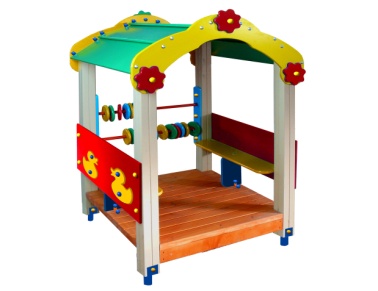 шт.11.ДомДОМ-2шт.1Высота  (мм) 17501.ДомДОМ-2шт.1Длина  (мм) 12001.ДомДОМ-2шт.1Ширина  (мм)12201.ДомДОМ-2шт.1Высота площадок (мм)1501.ДомДОМ-2шт.1Применяемые материалы Применяемые материалы 1.ДомДОМ-2шт.1Декоративные  фанерные элементыводостойкая фанера марки ФСФ сорт 2/2 толщиной 12 мм все углы фанеры закругленными, радиус 20 мм, ГОСТ Р 52169-2012.1.ДомДОМ-2шт.1СтолбыВ кол-ве 4  шт. клееного деревянного  бруса, сечением 100х100 мм и имеющими скругленный профиль с канавкой  посередине. Снизу столбы  оканчиваться металлическими  подпятниками выполненным из листовой стали толщиной 2 мм и трубы диаметром 32 мм и толщиной стенки 3.5 мм, подпятник заканчиваться монтажным фланцем, выполненным из стали толщиной 2 мм, которые бетонируются в землю.1.ДомДОМ-2шт.1ПолыВ количестве 1 шт. выполнено из деревянного бруса100х40мм, площадью 1м², опирающейся на брус сечением 1000х40 мм. Вязка бруса со столбами осуществляется методом, сквозного соединения при помощи мебельного болта.1.ДомДОМ-2шт.1Крыша В кол-ве 1 шт. изготовлено  из: ската крыши в кол-ве 2шт. выполнены из влагостойкой фанеры марки ФСФ сорт 2/2 и толщиной 12 мм  и фронтон в кол-ве 2шт.  выполнены из влагостойкой фанеры марки ФСФ сорт 2/2 и толщиной 18 мм,  скрепляются между собой на оцинкованные уголки 50х50мм.1.ДомДОМ-2шт.1ОграждениеВ кол-ве 2 шт. выполнено из влагостойкой фанеры марки ФСФ сорт 2/2 и толщиной 18мм.1.ДомДОМ-2шт.1СчетыКомплект счет в количестве 1шт,   состоят из двух металлических перекладин диаметром 27мм, двух крепежных накладок из ламинированной фанеры толщиной 18мм.  и цветных бубликов в кол-ве 20шт. из влагостойкой фанеры марки ФСФ сорт 2/2, и толщиной 18мм и внутреннее отверстие 33мм.1.ДомДОМ-2шт.1МатериалыКлееный деревянный брус  и деревянные бруски выполнены из сосновой древесины, подвергнуты специальной обработке и сушке до мебельной влажности 7-10%, тщательно отшлифованы  со всех сторон и покрашены в заводских условиях профессиональными двух компонентными красками. Влагостойкая фанера марки ФСФ сорт 2/2, все торцы фанеры закругленными, радиус 20мм, ГОСТ Р 52169-2012 и окрашенная двухкомпонентной краской, специально предназначенной для применения на детских площадках, стойкой к сложным погодным условиям, истиранию, устойчивой к воздействию ультрафиолета и влаги. Металл покрашен полимерной порошковой краской. Заглушки пластиковые, цветные. Все метизы оцинкованы.1.ДомДОМ-2шт.1Описаниедомик состоит из  -пол 1шт-столб 4шт-крыша 1шт-ограждение 2шт-скамья  2шт- счеты 1шт.